67th ECCE GENERAL MEETING30 May – 2 June 2018, Tallinn, Estonia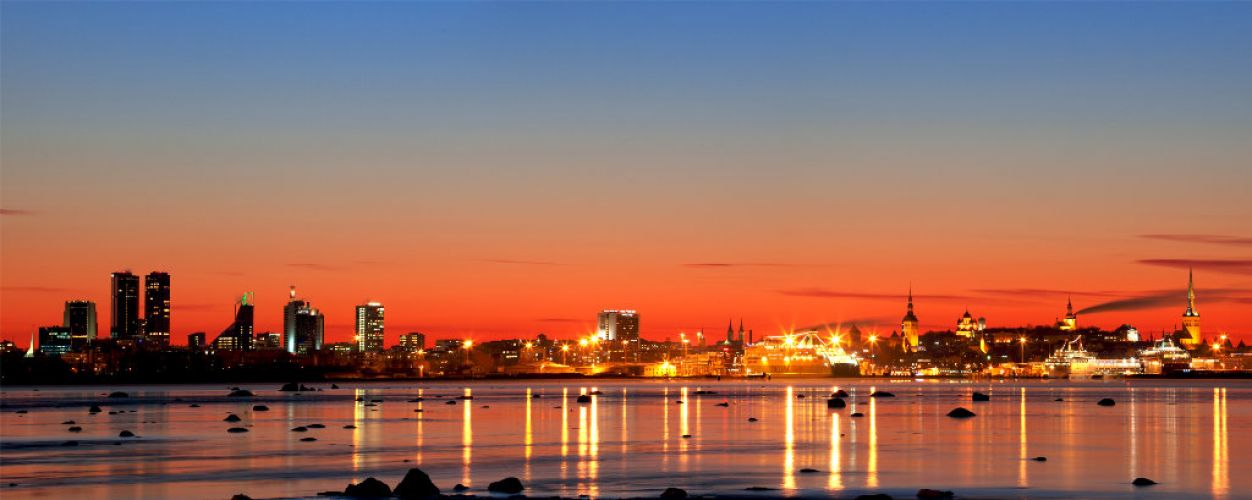 REGISTRATION FORMComplete this form and return no later than May 9, 2018 to:Family Name:   			                                                               First Name:      Organization:	                                                                      Address:			City, Country:		Phone:		Fax:		E-mail:	FLIGHTS (OPTIONAL)                 Arrival :(DD/MM/YYYY)………………… No. of Flight                       Departure: (DD/MM/YYYY)..........................	No. of Flight                         1. FREE REGISTRATIONExBo Member                             1st National Delegate         	Invited Association 1st National Delegate                           2. PAID REGISTRATION2nd Delegate	(120 EUR) name:………………………………………………………………………..3rd Delegate	(120 EUR) name:………………………………………………………………………..4th Delegate	(120 EUR) name:………………………………………………………………………..5th Delegate	(120 EUR) name:………………………………………………………………………..Invited Association:2nd Delegate	(120 EUR) name:………………………………………………………………………..3rd Delegate	(120 EUR) name:………………………………………………………………………..4th Delegate	(120 EUR) name:………………………………………………………………………..5th Delegate	(120 EUR) name:………………………………………………………………………..Accompanying person 1 (120 EUR) name:………………………………………………………………….Accompanying person 2 (120 EUR) name:………………………………………………………………….3. PARTICIPATION IN THE INTERNATIONAL CONFERENCE, 1 JUNEYes                             No       Cocktail reception after the conference, Yes                             No         4. SIGHTSEEING TOUR TO LAHEMAA NATIONAL PARK FOR ACCOMPANYING PERSONYes                             No         				TOTAL…………………..EUROSWe are looking forward to meeting in Tallinn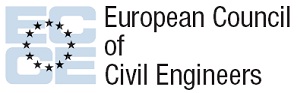 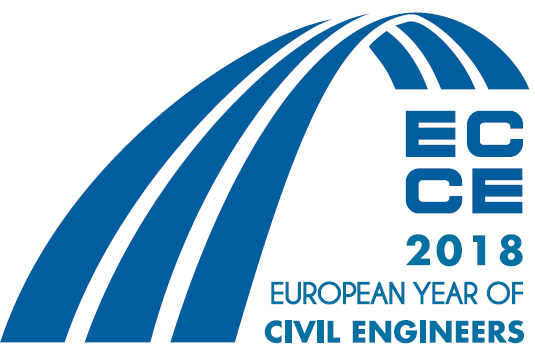 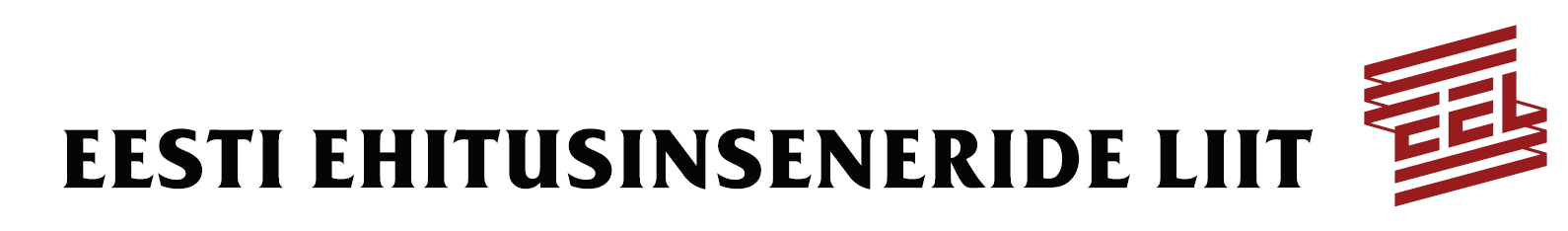 Estonian Association of Civil Engineers (Tiia Ruben): tel.:  +372 660 4524            E-mail: info@ehitusinsener.eeECCE Secretary General (Maria Karanasiou):               tel.: +30  6973379151          E-mail: ecce_sps@otenet.grPARTICIPANT’S DETAILS  REGISTRATION INCLUDES: ECCE sessions, participation in the conference (1 June 2018), meals, coffee breaks, gala dinner and bus tour on Saturday afternoon;TOUR FOR ACCOMPANYING PERSONS-Sightseeing tour to Lahemaa National Park, 31 May, 9:30:16:00METHOD OF PAYMENT:Registration fees can be deposited to the account given below or can be paid on arrival in cash (no credit cards)Beneficiary’s name: EESTI EHITUSINSENERIDE LIIT MTÜBeneficiary’s bank: Swedbank ASBank address: Liivalaia 8, 15040 Tallinn, EstoniaIBAN: EE422200001120045148S.W.I.F.T.: HABAEE2X Details: ECCE 67 GM (paid registration, accompanying person etc)PLEASE SEND COPY OF BANK TRANSFER WITH THIS REGISTRATION FORM IF YOU COOSE THE INTERNATIONAL TRANSFER OPTION